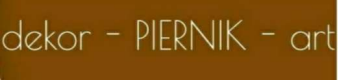 REGULAMIN  I ogólnopolskiego konkurs artystycznego dekorowania pierników dla uczniów szkół  o profilu gastronomicznym „dekor – PIERNIK – art” organizowanego przez Zespół Szkół  Ekonomiczno – Usługowych im. Fryderyka Chopina w Żychlinie Temat konkursu: MISJA ŚWIĘTEGO MIKOŁAJA 1. Sprawy organizacyjne 1.1. Organizatorem konkursu jest Zespół Szkół Ekonomiczno – Usługowych im. Fryderyka  Chopina w Żychlinie 1.2. Konkurs odbywał się będzie od 1 do 24 grudnia 2020 roku 1.3. Celem konkursu jest podtrzymanie wśród młodzieży tradycji bożonarodzeniowych  w tworzeniu piernikowych dekoracji, poznawanie i wykorzystywanie różnych dekoracji  cukierniczych 2. Warunki uczestnictwa w konkursie 2.1. Konkurs przeznaczony jest dla uczniów wszystkich szkół o profilu gastronomicznym z całej  Polski 2.2. Praca konkursowa jest praca indywidualną, przygotowaną specjalnie na konkurs 2.3. Zgłoszenie konkursowe – formularz zgłoszeniowy, zdjęcia pracy powinny zostać przesłane do  21 grudnia 2020 do godziny 12 na adres mailowy: dekorpiernikart@gmail.com 2.4. Każdy zgłoszony mail zostanie potwierdzony wiadomością zwrotną od organizatora 2.5. Ogłoszenie wyników nastąpi 27 grudnia 2020 o godzinie 15 na profilu facebook-owym  konkursu deko-piernik-art, a zwycięzcy zostaną również poinformowani mailowo o wynikach  konkursu 2.6. Formularz należy odesłać w formie elektronicznej, z uzupełnionym imieniem i nazwiskiem,  potwierdzonym niniejszym regulaminem, oraz oświadczenia podpisane i przesłane w formie  skanu 2.7. Wszystkie zgłoszone prawidłowo prace będą brały udział w konkursie, każdy z uczniów może  zgłosić tylko jedną pracę 3. Reguła przeprowadzenia konkursu 3.1. Zadaniem konkursowym jest artystyczne dekorowanie pierników 3.2. Tematem prac jest „MISJA ŚWIĘTEGO MIKOŁAJA” 3.3. Wymiary pracy – max. 30cmx30cm, może składać się z jednego lub kilku pierników nie  przekraczających w sumie wielkości30cmx30cm 3.4. Dekorowaniu będzie podlegał własnoręcznie wypieczony piernik (obowiązkowo) 3.5. Do dekorowania piernika należy zastosować OBOWIĄZKOWO lukier, ZABRONIEONE jest  używanie gotowych elementów dekoracyjnych 3.6. Praca przesłana przez uczestnika będzie pracą oryginalną, przygotowaną specjalnie na ww.  konkurs i nie będzie publikowana do momentu opublikowania na profilu konkursu na facebook „dekor-piernik-art”. Pracę należy zachować do dnia ogłoszenia wyników w formie  nienaruszonej ( w razie prośby o dokładniejsze zdjęcie) 3.7. Uczestnik zobowiązany jest w oparciu o narzucony temat konkursu - podać nazwę swojej  pracy, oraz opis pracy w trzech zdaniach. 3.8. Konkurs rozpoczyna się 1 grudnia a kończy 21 grudnia 2020 roku o godzinie 12. W tym ,  czasie należy przesyłać kompletne zgłoszenia wraz z dokumentacją fotograficzną pracy (zdjęcia wysokiej jakości) 3.9. Nadesłane prace konkursowe są oceniane przez profesjonalne JURY składające się wybitnych  cukierników (skład Jury zostanie podany do wiadomości uczestników) 3.10. Jurorzy będą oceniali prace na podstawie przesłanej dokumentacji w postaci wysokiej  jakości zdjęć, przedstawiających etapy pracy:  • etap tworzenia wzoru,  • dwa zdjęcia z postępu pracy przedstawiające uczestnika w trakcie pracy,  • wyraźne, dobrze doświetlone, bez filtrów zdjęcie pracy na białym tle 3.11. Ocenie jurorów podlegać będą  • Wygląd i estetykę wykonania • Dokładność i precyzję wykonania • Ilość zastosowanych technik • Stopień trudności wykonania • Odniesienie do tematu konkursu • Oryginalność 3.12. Decyzja JURY jest ostateczna i niepodważalna  4. Nagrody 4.1. Decyzją JURY zostaną przyznane nagrody I nagroda II nagroda III nagroda Dwa wyróżnienia Jury ma prawo po uzgodnieniu z organizatorem ma prawo przyznać mniejszą lub większą  liczbę nagród, w zależności od poziomu i jakości nadesłanych prac 5. Informacje dodatkowe Wszelkie wątpliwości, pytania należy kierować na adres mailowy: dekorpiernikart@gmail.com.  Osoba do kontaktu w sprawie konkursu jest Katarzyna Hryciuk, nauczyciel przedmiotów  zawodowych, która jest również Sekretarzem Jury.  Zapytania można również wysyłać we wiadomości prywatnej na profilu facebook-owym konkursu  Dekor-Piernik-Art